بسم الله الرحمن الرحيماختبار الفترة الأولى الفصل الدراسي الأول  – للعام الدراسي 1444هــــــــــــــــــــــــــــــــــــــــــــــــــــــــــــــــــــــــــــــــــــــــــــــــــــــــــــــــــــــــــــــــــــــــــــــــــــــــــــــــــــــــــــــــــــــــــــــــــــــــــــــــــــــــــالسؤال الأول : فهم المقروء :      في قرية جميلة تسمى (نينوى) أرسل الله سبحانه وتعالى نبيه يونس عليه السلام إلى أهل هذه القرية، فبدأ النبي الكريم يدعو الناس إلى عبادة الله الواحد الأحد والناس لا يطيعونه، فلما أدركه اليأس من هدايتهم؛ خرج من القرية وتركهم لمصيرهم.اتجه يونس - عليه السلام - إلى شاطئ البحر وركب سفينة، وبعد يومين من إبحار السفينة، تغير الجو فجأة، وهبت عاصفة شديدة؛ جعلت الموج يرفع السفينة ويهوي بها حتى أوشكت على الغرق.فقال قائد السفينة: لا بد أن نخفض من حمولة السفينة، ولا بد من التضحية بأحد منا وأجريت القرعة ثلاث مرات وفي كل مرة يخرج اسم يونس - عليه السلام - ومن ثم ألقوه في البحر.لكن الله – عز وجل - أصدر أمره لحوت ضخم، أن يبتلع النبي الكريم - عليه السلام - وظل النبي الكريم داخل بطن الحوت حيًا وفي أثناء وجود نبي الله داخل بطن الحوت، أخذ يستغفر ربه ويطلب عفوه؛ لأنه ترك قومه ولم يكمل إبلاغ رسالة الله إليهم، وأخذ يردد قوله تعالى (لا إله إلا أنت سبحانك إني كنت من الظالمين) فتقبل الله تعالى توبة يونس -عليه السلام- وأمر الحوت أن يصعد إلى سطح البحر، ويضع يونس على الأرض فخرج يونس- عليه السلام- من بطن الحوت جائعًا ومريضًا، فأمر الله النباتات أن تنمو؛ لإطعام نبي الله وحمايته من حرارة الشمس.عاد نبي الله إلى قريته، ودعا أهلها إلى الإيمان بالله الواحد، وتعلم أن الله –سبحانه وتعالى- لا يحب أن يترك أحد عملا دون أن يكمله.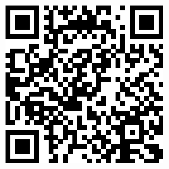  السؤال الثاني : فهم المسموع  :  استعمل الباركود واستمع للنص ثم أجب ـــــــــــــــــــــــــــــــــــــــــــــــــــــــــــــــــــــــــــــــــــــــــــــــــــــــــــــــــــــــــــــــــــــــــــــــــــــــــــــــــــــــــــــــــــــــــــــــــــــــــــــــــــــــــــــــــــــــــــــ   السؤال الثالث :الصنف اللغوي     السؤال الرابع  :الأسلوب اللغوي   ـــــــــــــــــــــــــــــــــــــــــــــــــــــــــــــــــــــــــــــــــــــــــــــــــــــــــــــــــــــــــــــــــــــــــــــــــــــــــــــــــــــــــــــــــــــــــــــــــــــــــــــــــــــــــــــــــــــــــــــــ  السؤال الخامس : الرسم الإملائي   :    ** اختر الإجابة الصحيحة :                                                                                 السؤال الخامس : الوظيفة النحوية:    :                                    السؤال السادس  : الرسم الكتابي :      اكتب ما يلي بخط الرقعة                إن التسامح صفة كريمة تدل على كثير من المعاني الطيبة..................................................................................................................................................................................................................................................................................................................................................................................................................................................................................................................................................................................................................................................................................................................................................................................................................................................................................................................................................................................................................................................................................................................................................................................................................................................................................................................................................................................................................................................................................................................................................................................................   ـــــــــــــــــــــــــــــــــــــــــــــــــــــــــــــــــــــــــــــــــــــــــــــــــــــــــــــــــــــــــــــــــــــــــــــــــــــــــــــــــــــــــــــــــــــــــــــــــــــــــــــانتهت الأسئلةمــــع تمنياتي لكم بالـتــوفـيــق والـنـجـــاح 0إعداد قناة التعلم التفاعلينموذج الإجابة https://youtu.be/A7fe9kmwMzgرابط التليجرام https://t.me/tdsglالمملكة العربية السعوديةوزارة التعليمإدارة التعليم .................مدرسة : ......................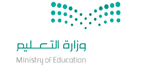 المادة : لغتي الخالدةالصف : الأول   المتوسطالزمن : ساعتان اسم الطالب : ........................................................................................................الصف : الأول  المتوسط (      )  51 – ما موقف أهل نينوى من دعوة يونس عليه السلام ؟1 – ما موقف أهل نينوى من دعوة يونس عليه السلام ؟1 – ما موقف أهل نينوى من دعوة يونس عليه السلام ؟أ – أطاعوا أمره ب – لم يطيعوه جـ - آمنوا به 2- الخطأ الذي وقع فيه سيدنا يونس عليه........ 2- الخطأ الذي وقع فيه سيدنا يونس عليه........ 2- الخطأ الذي وقع فيه سيدنا يونس عليه........ أ – ركوبه السفينة  ب- إلقائه نفسه في البحر  جـ - تركه قومه   3- ألقي يونس في البحر بعد أن أجريت القرعة ..... 3- ألقي يونس في البحر بعد أن أجريت القرعة ..... 3- ألقي يونس في البحر بعد أن أجريت القرعة ..... أ – مرتين       ب- ثلاث مرات           جـ ـ أربع مرات         4- خرج يونس عليه السلام من بطن الحوت .... 4- خرج يونس عليه السلام من بطن الحوت .... 4- خرج يونس عليه السلام من بطن الحوت .... أ – مريضا   ب-  جائعا  جـ - مريضا جائعا  5- نتعلم من قصة يونس عليه السلام ....... 5- نتعلم من قصة يونس عليه السلام ....... 5- نتعلم من قصة يونس عليه السلام ....... أ – التضحية والفداء        ب- أن نكمل العمل الذي نكلف به             جـ ـ تنوع وسائل الدعوة            31 – من الذي أمر البنت أن تدفع الطعام إلى زوجة  الحارس؟ 1 – من الذي أمر البنت أن تدفع الطعام إلى زوجة  الحارس؟ 1 – من الذي أمر البنت أن تدفع الطعام إلى زوجة  الحارس؟ أ – الأم ب- الجدةجـ ـ الأب2- ذهبت البنت بالطعام بعد أن نفذت ما أمرها أبوها وهي ....2- ذهبت البنت بالطعام بعد أن نفذت ما أمرها أبوها وهي ....2- ذهبت البنت بالطعام بعد أن نفذت ما أمرها أبوها وهي ....أ- راضية سعيدة ب – حزينة باكية جـ ـ ساخطة متضايقة 3- " هذا الترتيب أفضل من الطعام " بسبب ...... 3- " هذا الترتيب أفضل من الطعام " بسبب ...... 3- " هذا الترتيب أفضل من الطعام " بسبب ...... لأن الترتيب صدقة بالمالب ـ لأن الترتيب صدقة بالعاطفة جـ ـ لأن الترتيب يشعره أنه شحاذ   21 – هند بنت عتبة امرأة أبي سفيان. كلمة "هند" ........1 – هند بنت عتبة امرأة أبي سفيان. كلمة "هند" ........1 – هند بنت عتبة امرأة أبي سفيان. كلمة "هند" ........1 – هند بنت عتبة امرأة أبي سفيان. كلمة "هند" ........أ – مؤنث حقيقي لفظي   ب- مؤنث حقيقي معنوي   جـ ـ مؤنث مجازي معنوي د- مؤنث مجازي لفظي 2- سلوى صديقة حسناء. علامات التأنيث في كلمة " حسناء "   2- سلوى صديقة حسناء. علامات التأنيث في كلمة " حسناء "   2- سلوى صديقة حسناء. علامات التأنيث في كلمة " حسناء "   2- سلوى صديقة حسناء. علامات التأنيث في كلمة " حسناء "   أ- التاء المربوطة ب - الألف الممدودة جـ - الألف المقصورةالتاء المفتوحة3- كلمة " أفعى"......3- كلمة " أفعى"......3- كلمة " أفعى"......3- كلمة " أفعى"......أ – مؤنث معنوي  ب ـ مؤنث لفظي   جـ ـ مذكر معنويمذكر مجازي4- حمزة ومعاوية ........4- حمزة ومعاوية ........4- حمزة ومعاوية ........أ – مؤنث معنوي  ب ـ مؤنث لفظي   جـ ـ مذكر مجازيمذكر لفظي   21- قال تعالى " لينفق ذو سعة من سعته"              صيغة الأمر .... 1- قال تعالى " لينفق ذو سعة من سعته"              صيغة الأمر .... 1- قال تعالى " لينفق ذو سعة من سعته"              صيغة الأمر .... أ – فعل الأمر ب- المضارع المقترن بلام الأمر جـ ـ المضارع المقترن بلام التعليل2- اطلب من زميلك أن يتقي الله :     الجملة التي كتبت بشكل صحيح 2- اطلب من زميلك أن يتقي الله :     الجملة التي كتبت بشكل صحيح 2- اطلب من زميلك أن يتقي الله :     الجملة التي كتبت بشكل صحيح أ- اتقي الله   ب – اتق الله جـ - لتتقي الله 3- الأسلوب اللغوي الذي يبدأ بفعل أمر يسمى ..... 3- الأسلوب اللغوي الذي يبدأ بفعل أمر يسمى ..... 3- الأسلوب اللغوي الذي يبدأ بفعل أمر يسمى ..... أ- نداء   ب – اختصاص جـ - طلب 4- ليساعد كل زميل زميله. الضبط الصحيح للفعل " يساعد"   4- ليساعد كل زميل زميله. الضبط الصحيح للفعل " يساعد"   4- ليساعد كل زميل زميله. الضبط الصحيح للفعل " يساعد"   أ- ليساعدْ  ب –  ليساعدَ جـ - ليساعدُ    31 – ابتعد عن صديق السوء. كلمة "ابتعد " همزتها وصل لأنها فعل  .....1 – ابتعد عن صديق السوء. كلمة "ابتعد " همزتها وصل لأنها فعل  .....1 – ابتعد عن صديق السوء. كلمة "ابتعد " همزتها وصل لأنها فعل  .....أ – ماض خماسي ب-أمر ثلاثيجـ أمر خماسي  2-  المجموعة التي كتبت بشكل صحيح2-  المجموعة التي كتبت بشكل صحيح2-  المجموعة التي كتبت بشكل صحيحأ- أمرؤ- أثنان - أبنب - امرؤ- اثنان - ابنجـ -  إمرؤ - إثنان - إبن3-  الهمزة التي ينطق بها  في أول الكلام ولا ينطق بها وصله بما قبلها  3-  الهمزة التي ينطق بها  في أول الكلام ولا ينطق بها وصله بما قبلها  3-  الهمزة التي ينطق بها  في أول الكلام ولا ينطق بها وصله بما قبلها  أ- همزة القطع ب – همزة الوصل جـ -  همزة الاستفهام    31- الطلاب الذين يتابعون شرح المعلم متفوقون .   الخبر في الجملة السابقة   1- الطلاب الذين يتابعون شرح المعلم متفوقون .   الخبر في الجملة السابقة   1- الطلاب الذين يتابعون شرح المعلم متفوقون .   الخبر في الجملة السابقة   أ – الذين  ب- يتابعون جـ ـ متفوقون2- المسلم أخو المسلم.                     إعراب كلمة أخو .......  2- المسلم أخو المسلم.                     إعراب كلمة أخو .......  2- المسلم أخو المسلم.                     إعراب كلمة أخو .......  أ- خبر مرفوع وعلامة رفعه الواو    ب –  خبر مرفوع وعلامة فعه الضمة جـ - فاعل مرفوع وعلامة رفعه الواو  3- المسلم شاكر ربه.                       ثن العبارة السابقة وغير ما يلزم  3- المسلم شاكر ربه.                       ثن العبارة السابقة وغير ما يلزم  3- المسلم شاكر ربه.                       ثن العبارة السابقة وغير ما يلزم  أ- المسلمين شاكرين ربهما   ب – المسلمان شاكران ربهما جـ - المسلمون شاكرون ربهم  4- الحسنات ماحيات للسيئات. علامة رفع الخبر في الجملة السابقة :   4- الحسنات ماحيات للسيئات. علامة رفع الخبر في الجملة السابقة :   4- الحسنات ماحيات للسيئات. علامة رفع الخبر في الجملة السابقة :   أ- الضمة  ب –  الألف جـ - الواو 5- الظالمون ...........أكمل بخبر مناسب .    5- الظالمون ...........أكمل بخبر مناسب .    5- الظالمون ...........أكمل بخبر مناسب .    أ- مكروهين  ب –  مكروهون جـ - مكروه 6- اختر الجملة التي كتبت بشكل صحيح.     6- اختر الجملة التي كتبت بشكل صحيح.     6- اختر الجملة التي كتبت بشكل صحيح.     أ- العالمان بارعين  ب –  العالمين بارعين جـ - العالمان بارعان    2